Spreekuur op de ViolierOp vrijdag 6 oktober zal Mylene Bongartz, onze CJG contactpersoon, wederom zitting nemen bij ons op school. U kunt bij haar terecht voor alle vragen rondom opvoeden en zorgen delen. Soms helpt het wanneer iemand met een objectieve bril uw situatie bekijkt. 
Ze start aan het begin van de dag (8:30u). We nodigen u hier weer van harte voor uit. Wilt u verzekerd zijn van een gesprek, geef Cindy dan even een tijdstip door waarop u komt. Vrienden makenVriendschap is belangrijk voor elk kind. Van spelen met elkaar leren kinderen met elkaar omgaan. Ze leren zich inleven in andere kinderen, rekening houden met elkaar, samen delen, op hun beurt wachten en samenwerken. Drie tips over vriendschap bij kinderen:Kinderen kunnen onhandig zijn in hun contact met anderen. Ze zijn te wild, te druk of plagen te veel. Daardoor willen andere kinderen liever niet met hen spelen. Praat daarover met je kind, en oefen samen hoe dat anders kan.Je kunt je kind helpen om zich heen te kijken en zelf te ervaren wie het nou écht aardig vindt en waarom. Bemiddelen en in contact brengen, dat is de belangrijkste rol voor ouders als het gaat om kindervriendschappen! De keuze maakt je kind.Het is goed om een oogje in het zeil te houden wanneer kinderen samen spelen. Grijp echter niet direct in als iets dreigt mis te lopen maar geef kinderen ook zelf de kans om iets op te lossen.Lees meer over vriendschap bij kinderenThemabijeenkomst ALCOHOL, DRUGS EN GAMENIn de puberteit komen onze kinderen in aanraking met alcohol, met drugs en met alles rondom internet. Wanneer is het gedrag onschuldig en wanneer spreken we al van gewoonte en moeten we ons zorgen maken. Krijg handvatten en tips!
donderdag 5 oktober van 19.30-21.30 uur, Het Kwadrant – Thornstraat 7 in WeertGratis deelname aan alle activiteiten. Meer info en aanmelden: www.cjgml.nl 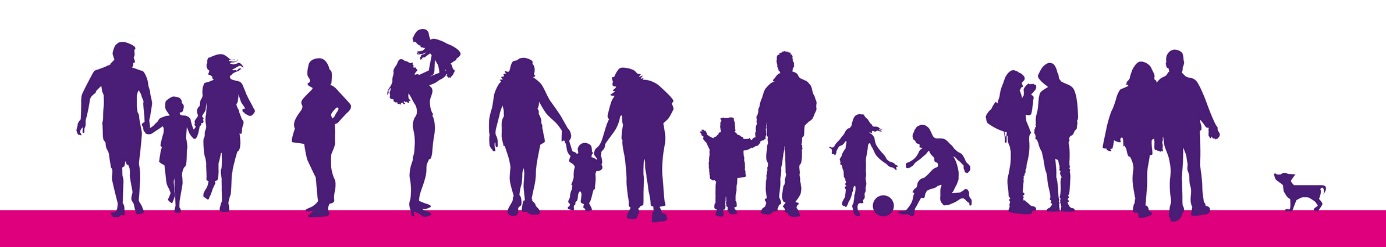 